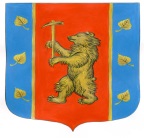 Администрация муниципального образованияКузнечнинское городское поселение муниципального образования Приозерский муниципальный район Ленинградской области ПОСТАНОВЛЕНИЕот « 27» декабря 2017 года № 212В соответствии с п.5.3 порядка разработки, реализации и оценки эффективности муниципальных программ муниципального образования Кузнечнинское городское поселение муниципального образования Приозерский муниципальный район Ленинградской области, утвержденного Постановлением администрации МО Кузнечнинское городское поселение от 26.12.2013 года № 192 «Об утверждении Порядка разработки, реализации и оценки эффективности муниципальных программ муниципального образования Кузнечнинское городское поселение муниципального образования Приозерский муниципальный район Ленинградской области», положениями Федерального закона от 06.10.2003 года № 131-ФЗ «Об общих принципах организации местного самоуправления в Российской Федерации», Уставом МО Кузнечнинское городское поселение, администрация муниципального образования  Кузнечнинское городское поселение муниципального образования Приозерский муниципальный район Ленинградской областиПОСТАНОВЛЯЕТ:Внести изменения в подпрограмму « Капитальный ремонт многоквартирных домов на территории муниципального образования Кузнечнинское городское поселение муниципального образования Приозерский муниципальный район Ленинградской области на 2017-2019 годы» муниципальной программы «Обеспечение качественным жильем граждан на территории муниципального образования Кузнечнинское городское поселение муниципального образования Приозерский муниципальный район Ленинградской области на 2017-2019 гг»:В раздел «Паспорт подпрограммы» внести изменения в:            «Объем бюджетных ассигнований муниципальной подпрограммы»             Общий объем финансовых средств, необходимых для реализации мероприятий                 Подпрограммы,  составляет 774,5 тыс.руб.:            на 2017 г. – 174,5 тыс.руб., в том числе по источникам финансирования:            - средства местного бюджета – 174,5 тыс. руб.           на 2018 г. – 300,00 тыс.руб., в том числе по источникам финансирования:           - средства местного бюджета – 300,00 тыс. руб.             на 2019 г. – 300,00 тыс.руб., в том числе по источникам финансирования:            - средства местного бюджета – 300,00 тыс. руб.1.2 Информацию по разделу 2 «Основные цели и задачи сроки и этапы реализации подпрограммы»      в части финансирования этапов реализации читать в следующей редакции: Для обеспечения выполнения Подпрограммы  на 2017-2019 годы необходимы средства в размере  774,5 тыс.руб., в том числе по годам:•	в 2017 году – 174,5 тыс. руб.•	в 2018 году – 300,00 тыс. руб.•	в 2019 году – 300,00 тыс. руб.1.3 Приложения : Расходы на реализацию подпрограммы ., План реализации подпрограммы ., Целевые показатели подпрограммы ., Обоснование финансовых ресурсов необходимых для реалихации подпрограммы читать в новой редакции.2.Опубликовать настоящее Постановление на сайте сетевого издания СМИ-Ленинградское областное информационное агентство (ЛЕНОБЛИНФОРМ) www.lenoblinform.ru и на официальном сайте администрации муниципального образования Кузнечнинское городское поселение муниципального образования Приозерский муниципальный район Ленинградской области www.kuznechnoe.lenobl.ru.3.Постановление вступает в силу с момента опубликования.4.Контроль над исполнением настоящего постановления оставляю за собой.Глава администрации				Галич. Г.А.исп. Беляева О.П.Разослано: дело-2, бух-1, КСО-1, специалисты-2Расходына реализацию подпрограммы «Капитальный ремонт многоквартирных домов на территории муниципального образования Кузнечнинское городское поселение муниципального образования Приозерский муниципальный район Ленинградской области на 2017-2019 гг» муниципальной программы «Обеспечение качественным жильем граждан на территории муниципального образования Кузнечнинское городское поселение муниципального образования Приозерский муниципальный район Ленинградской области на 2017-2019 гг»План реализациимуниципальной подпрограммы «Капитальный ремонт многоквартирных домов на территории муниципального образования Кузнечнинское городское поселение муниципального образования Приозерский муниципальный район Ленинградской области на 2017-2019 гг»Целевые показатели подпрограммы «Капитальный ремонт многоквартирных домов на территории муниципального образования Кузнечнинское городское поселение муниципального образования Приозерский муниципальный район Ленинградской области на 2017-2019 гг» муниципальной программы «Обеспечение качественным жильем граждан на территории муниципального образования Кузнечнинское городское поселение муниципального образования Приозерский муниципальный район Ленинградской области на 2017-2019 гг»Обоснование финансовых ресурсов, необходимых для реализации мероприятийподпрограммы «Капитальный ремонт многоквартирных домов на территории муниципального образования Кузнечнинское городское поселение муниципального образования Приозерский муниципальный район Ленинградской области на 2017-2019 гг» муниципальной программы «Обеспечение качественным жильем граждан на территории муниципального образования Кузнечнинское городское поселение муниципального образования Приозерский муниципальный район Ленинградской области на 2017-2019 гг»О внесении изменений в постановление администрации МО Кузнечнинское городское поселение от 18.11.2016 года №131 «Об утверждении муниципальной программы «Обеспечение качественным жильем граждан на территории муниципального образования Кузнечнинское городское поселение муниципального образования Приозерский муниципальный район Ленинградской области на 2017-2019 гг»»№строкиИсточники финансированияВсего(тыс. рублей)В том числеВ том числеВ том числе№строкиИсточники финансированияВсего(тыс. рублей)2017 год 2018 год2019 год Подпрограмма 2 «Капитальный ремонт многоквартирных домов на территории муниципального образования Кузнечнинское городское поселение муниципального образования Приозерский муниципальный район Ленинградской области на 2017-2019 гг»Подпрограмма 2 «Капитальный ремонт многоквартирных домов на территории муниципального образования Кузнечнинское городское поселение муниципального образования Приозерский муниципальный район Ленинградской области на 2017-2019 гг»Подпрограмма 2 «Капитальный ремонт многоквартирных домов на территории муниципального образования Кузнечнинское городское поселение муниципального образования Приозерский муниципальный район Ленинградской области на 2017-2019 гг»Подпрограмма 2 «Капитальный ремонт многоквартирных домов на территории муниципального образования Кузнечнинское городское поселение муниципального образования Приозерский муниципальный район Ленинградской области на 2017-2019 гг»Подпрограмма 2 «Капитальный ремонт многоквартирных домов на территории муниципального образования Кузнечнинское городское поселение муниципального образования Приозерский муниципальный район Ленинградской области на 2017-2019 гг»Всего:774,5174,5300,0300,0в том числе за счет средств:федерального бюджета (плановый объем)------------областного бюджета (плановый объем)-------------местного бюджета (плановый объем)774,5174,5300,0300,0прочих источников (плановый объем)------------Наименование подпрограммы, основного мероприятия, мероприятий, реализуемых в рамках основного мероприятияОтветственный исполнительСрокСрокФинансирование (тыс.руб.)В том числе:В том числе:В том числе:Наименование подпрограммы, основного мероприятия, мероприятий, реализуемых в рамках основного мероприятияОтветственный исполнительначала реализацииокончания реализацииФинансирование (тыс.руб.)В том числе:В том числе:В том числе:Наименование подпрограммы, основного мероприятия, мероприятий, реализуемых в рамках основного мероприятияОтветственный исполнительначала реализацииокончания реализацииФинансирование (тыс.руб.)2017 годтыс.руб.2018 годтыс.руб.2019 годтыс.руб.12345678Подпрограмма  «Капитальный ремонт многоквартирных домов на территории муниципального образования Кузнечнинское городское поселение муниципального образования Приозерский муниципальный район Ленинградской области на 2017-2019 гг»Подпрограмма  «Капитальный ремонт многоквартирных домов на территории муниципального образования Кузнечнинское городское поселение муниципального образования Приозерский муниципальный район Ленинградской области на 2017-2019 гг»Подпрограмма  «Капитальный ремонт многоквартирных домов на территории муниципального образования Кузнечнинское городское поселение муниципального образования Приозерский муниципальный район Ленинградской области на 2017-2019 гг»Подпрограмма  «Капитальный ремонт многоквартирных домов на территории муниципального образования Кузнечнинское городское поселение муниципального образования Приозерский муниципальный район Ленинградской области на 2017-2019 гг»Подпрограмма  «Капитальный ремонт многоквартирных домов на территории муниципального образования Кузнечнинское городское поселение муниципального образования Приозерский муниципальный район Ленинградской области на 2017-2019 гг»Подпрограмма  «Капитальный ремонт многоквартирных домов на территории муниципального образования Кузнечнинское городское поселение муниципального образования Приозерский муниципальный район Ленинградской области на 2017-2019 гг»Подпрограмма  «Капитальный ремонт многоквартирных домов на территории муниципального образования Кузнечнинское городское поселение муниципального образования Приозерский муниципальный район Ленинградской области на 2017-2019 гг»Мероприятие 2.1.174,5300,0300,0Выборочный капитальный ремонт муниципального жилого фонда01.01.201731.12.2019Федеральный бюджет----Выборочный капитальный ремонт муниципального жилого фондаОбластной бюджет----Выборочный капитальный ремонт муниципального жилого фондаМестный бюджет-174,5300,0300,0Выборочный капитальный ремонт муниципального жилого фондаПрочие источники---№ п/пНаименование показателяЕд.изм.Значение целевых показателейЗначение целевых показателейЗначение целевых показателейБазовое значение целевого показателя (на начало реализации программы)№ п/пНаименование показателяЕд.изм.2017 год2018 год2019 год1Выборочный капитальный ремонт муниципального жилого фондаЕд.11022Обследование муниципального жилого фондаЕд. -303Наименование мероприятий подпрограммыИсточник финансированияРасчет необходимых финансовых ресурсов на реализацию мероприятийОбщий объем финансовых ресурсов необходимых на реализацию мероприятий, в том числе по годамВыборочный капитальный ремонт муниципального жилого фондаместный бюджетСубсидия юридическим лицам за содержание нежилых помещенийПроведение выборочного капитального ремонта - замена оконного блока  - ремонт полов Приозерское шоссе д.6а кв 4- ремонт полов Молодежная д.5 кв 5493,9 тыс.руб,в том числе по годам:2017 – 159,5 тыс.руб.2018 – 167,2 тыс.руб.2019 – 167,2тыс.руб.      280,6 тыс.руб.в том числе по годам:2017 – 15,0 тыс.руб.2018 – 132,8 тыс.руб.2019 – 132,8тыс.руб